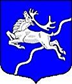 Местная администрациявнутригородского муниципального образования города федерального значенияСанкт-Петербургамуниципальный округСеверныйПОСТАНОВЛЕНИЕОб утверждении муниципальной программы«Организация в установленном порядке сбора и обмена информацией в области защиты населения и территории от чрезвычайных ситуаций, а также содействие в информировании об угрозе возникновения или о возникновении чрезвычайной ситуации, подготовка неработающего населения муниципального образования способам защиты и действиям в чрезвычайных ситуациях» на 2021 год«14» декабря 2020 г.                                                                                   № 101-МА-2020В соответствии с ч.3 ст.179 Бюджетного кодекса Российской Федерации, Федеральным законом от 06.10.2003 № 131-ФЗ «Об общих принципах организации местного самоуправления в Российской Федерации», Федеральным законом от 21.12.1994 № 68-ФЗ «О защите населения и территорий от чрезвычайных ситуаций природного и техногенного характера», постановлением Правительства РФ от 04.09.2003 № 547 «О подготовке населения в области защиты от чрезвычайных ситуаций природного и техногенного характера», Законом Санкт-Петербурга от 23.09.2009 №  420-79 «Об организации местного самоуправления в Санкт-Петербурге», Законом Санкт-Петербурга от 20.10.2005 № 514-76 «О защите населения и территорий от чрезвычайных ситуаций природного и техногенного характера в Санкт-Петербурге», Уставом внутригородского муниципального образования Санкт-Петербурга муниципальный округ Северный, Положением о бюджетном процессе во внутригородском муниципальном образовании Санкт-Петербурга муниципальный округ Северный, постановлением Местной администрации от 13.10.2017 № 50 «Об утверждении Порядка принятия решений о разработке и утверждении муниципальных и ведомственных целевых программ внутригородского муниципального образования Санкт-Петербурга муниципальный округ Северный, проведения оценки эффективности их реализации», в редакции постановления Местной администрации от 29.11.2019 № 80-МА-2019, с целью улучшения показателей социально-экономического развития муниципального образования, повышения эффективности бюджетных расходов, соблюдения принципа адресности и целевого характера использования бюджетных средств, организации рациональных процедур планирования и осуществления закупок товаров, работ, услуг для муниципальных нужд, Местная администрацияПОСТАНОВЛЯЕТ:1.Утвердить муниципальную программу, финансируемую за счет средств местного бюджета, «Организация в установленном порядке сбора и обмена информацией в области защиты населения и территории от чрезвычайных ситуаций, а также содействие в информировании об угрозе возникновения или о возникновении чрезвычайной ситуации, подготовка неработающего населения муниципального образования способам защиты и действиям в чрезвычайных ситуациях» на 2021 год,  согласно Приложению к настоящему постановлению.2. Настоящее постановление вступает в силу с момента принятия.3. Контроль над исполнением настоящего постановления возложить на Главу Местной администрации.Глава Местной администрации                                                              С.В. ПустосмеховаПриложение к постановлению 
Местной администрации 
от  «14» декабря  2020 № 101-МА-2020МУНИЦИПАЛЬНАЯ  ПРОГРАММА
ВНУТРИГОРОДСКОго Муниципального образования САНКТ-ПЕТЕРБУРГА МУНИЦИПАЛЬНЫЙ ОКРУГ Северный«ОРГАНИЗАЦИЯ  В УСТАНОВЛЕННОМ ПОРЯДКЕ СБОРА И ОБМЕНА ИНФОРМАЦИЕЙ В ОБЛАСТИ ЗАЩИТЫ НАСЕЛЕНИЯ И ТЕРРИТОРИИ ОТ ЧРЕЗВЫЧАЙНЫХ СИТУАЦИЙ, А ТАКЖЕ СОДЕЙСТВИЕ В ИНФОРМИРОВАНИИ ОБ УГРОЗЕ ВОЗНИКНОВЕНИЯ ИЛИ О ВОЗНИКНОВЕНИИ ЧРЕЗВЫЧАЙНОЙ СИТУАЦИИ,   ПОДГОТОВКА  НЕРАБОТАЮЩЕГО НАСЕЛЕНИЯ МУНИЦИПАЛЬНОГО ОБРАЗОВАНИЯ СПОСОБАМ ЗАЩИТЫ И ДЕЙСТВИЯМ В ЧРЕЗВЫЧАЙНЫХ СИТУАЦИЯХ» НА 2021 ГОДСанкт-Петербург2020ПАСПОРТМУНИЦИПАЛЬНОЙ ПРОГРАММЫ 2. Содержание проблемы и обоснование необходимости ее решения программными методами:Принятие и реализация муниципальной программы необходимо для защиты территорий муниципального образования муниципальный округ Северный от чрезвычайных ситуаций, пожаров, безопасности на водных объектах  в мирное и военное время. Улучшения качества подготовки населения МО МО Северный установленными действующим законодательством способами к действиям в чрезвычайных ситуациях, в том числе путем пропаганды знаний в области защиты населения МО МО Северный от чрезвычайных ситуаций.3.ПЕРЕЧЕНЬ мероприятий программы и необходимый объем финансирования:4. Показатели результативности и эффективности мероприятий МУНИЦИПАЛЬНОЙ программы:5. ОБОСНОВАНИЯ И РАСЧЕТЫ ОБЪЕМОВ ФИНАНСИРОВАНИЯ:Исполнение муниципальной программы осуществляется в целях реализации Закона Санкт-Петербурга от 23.09.2009 № 420-79 «Об организации местного самоуправления в Санкт-Петербурге».Разработка осуществлена в соответствии с постановлением Местной администрации МО МО Северный постановления Местной администрации от 29.11.2019 № 80-МА-2019 «Об утверждении в новой редакции постановления Местной администрации от 13.10.2017 г. № 50 «Об утверждении Порядка принятия решений о разработке и утверждении муниципальных и ведомственных целевых программ внутригородского муниципального образования Санкт-Петербурга муниципального округа Северный, проведения оценки эффективности их реализации».Расходы средств бюджета по программе осуществляются на основе расчёта обоснованных затрат и ресурсов, необходимых для оказания данных услуг.Расчет стоимости основан на исследовании рынка аналогичных услуг и на результатах анализа стоимости муниципальных контрактов, заключенных Муниципальным образованием за предыдущие годы, с учетом роста индекса потребительских цен.Мероприятие №1.2    Разработка, подготовка, издание   наглядных информационных материалов (информационных листов, памяток, брошюр, буклетов) по способам защиты и действиям в чрезвычайных ситуациях, а также способам защиты от опасностей, возникающих при чрезвычайных ситуациях, иным вопросам безопасности жизнедеятельностиСроки исполнения: 1-4 квартал 2021 года.Мероприятие №3.1     Приобретение канцтоваров для обеспечения работы УКП и уголков ГО муниципального образования.     Сроки проведения: 1-4 квартал 2021 года.Мероприятие №3.2     Приобретение оборудования, учебно-методических материалов, наглядных пособий для обеспечения работы УКП.     Сроки исполнения: 1-4 квартал 2021 года.Мероприятие №3.3     Приобретение расходных материалов для копировальной и печатающей техники.     Сроки исполнения: 1-4 квартал 2020 годаМероприятие №3.4Подписка на периодические издания (журналы) по тематике ГО и ЧССроки исполнения: 1-4 квартал 2020 года6.СОГЛАСОВАНИЕ  ПРОГРАММЫНаименование программы«Организация  в установленном порядке сбора и обмена информацией в области защиты населения и территории от чрезвычайных ситуаций, а также содействие в информировании об угрозе возникновения или о возникновении чрезвычайной ситуации,   подготовка неработающего населения муниципального образования способам защиты и действиям в чрезвычайных ситуациях» (далее – Программа). Основание для разработки программыКонституция Российской Федерации;Бюджетный кодекс Российской Федерации;Федеральный закон от 06.10.2003 № 131-ФЗ «Об общих принципах организации местного самоуправления в Российской Федерации»;Федеральный закон от 21.12.1994 № 68-ФЗ «О защите населения и территорий от чрезвычайных ситуаций природного и техногенного характера»;постановление Правительства Российской Федерации от 04.09.2003 № 547 «О подготовке населения в области защиты от чрезвычайных ситуаций природного и техногенного характера»;Закон Санкт-Петербурга от 23.09.2009 № 420-79 «Об организации местного самоуправления в Санкт-Петербурге»; Закон Санкт-Петербурга от 20.10.2005 № 514-76 «О защите населения и территорий от чрезвычайных ситуаций природного и техногенного характера в Санкт-Петербурге»;Устав внутригородского муниципального образования Санкт-Петербурга муниципальный округ Северный;Положение о бюджетном процессе во внутригородском муниципальном образовании Санкт-Петербурга муниципальный округ Северный, утвержденное решением Муниципального Совета от 04.09.2017 № 023-007-5-2017;постановление Местной администрации МО МО Северный от 25.10.2017 № 59 «Об утверждении Порядка принятия решений о разработке и утверждении муниципальных и ведомственных целевых программ внутригородского муниципального образования Санкт-Петербурга муниципальный округ Северный, проведения оценки эффективности их реализации».Заказчик программыМестная администрация внутригородского муниципального образования   Санкт-Петербурга муниципальный округ Северный (далее –  МА МО МО Северный)Разработчик программыОрганизационный отдел МА МО МО СеверныйЦели программыСоздание условий для защиты населения, проживающего на  территории внутригородского муниципального образования Санкт-Петербурга муниципальный округ Северный, от чрезвычайных ситуаций природного и техногенного характера.Задачи программы1. Организация и проведение мероприятий по подготовке и обучению неработающего населения  к практическому выполнению основных мероприятий по защите и действиям в чрезвычайных ситуациях, снижение рисков и смягчение последствий аварий, катастроф и стихийных бедствий, повышение уровня защиты населения и территорий от чрезвычайных ситуаций.2. Поддержание в исправном состоянии всех систем и средств информирования населения МО МО Северный.3. Осуществление пропаганды знаний в области защиты населения и территорий от чрезвычайных ситуаций мирного и военного времени, путем распространения информационных материалов, печатной продукции и иных мероприятий.Сроки реализации программыI-IV квартал 2021 года.Исполнитель программыОрганизационный отдел МА МО МО СеверныйОжидаемые конечные результаты реализации программыУлучшение качества подготовки населения МО МО Северный установленными действующим законодательством способами к действиям в чрезвычайных ситуациях, в том числе путем пропаганды знаний в области защиты населения МО МО Северный от чрезвычайных ситуаций  Совершенствование материально-технической базы УКП и уголков ГО МО МО Северный; Повышение эффективности превентивных мер по предупреждению и ликвидации последствий чрезвычайных ситуаций на территории МО МО Северный,  Поддержание сил и средств в области предупреждения и ликвидации последствий чрезвычайных ситуаций МО МО Северный в состоянии постоянной готовности; Поддержание в состоянии постоянной готовности к использованию технических систем управления, систем оповещения населения об опасностях; Обновление и содержание в целях защиты населения от чрезвычайных ситуаций запасов материально-технических, медицинских и иных средств.Источники финансирования программыМестный бюджет.Объем финансирования программы (тыс.руб.)200,0Контроль за реализацией программы Глава Местной администрации№п/пНаименованиемероприятияОжидаемые конечные 
результатыОжидаемые конечные 
результатыСрок исполненияОбъем финансирования, тыс. руб.№п/пНаименованиемероприятияЕд. изм.Кол-воСрок исполненияОбъем финансирования, тыс. руб.123456Содействие в установленном порядке исполнительным органам государственной власти Санкт-Петербурга в сборе и обмене информацией в области защиты населения и территорий от чрезвычайных ситуаций, а также содействие в информировании населения об угрозе возникновения или о возникновении чрезвычайной ситуации посредством:--1-4 кв.0,0информирования жителей МО МО Северный посредством размещения на официальном сайте ОМСУ мосеверный.рф, и/или в социальной сети «ВКонтакте», и/или на информационных стендах ОМСУ и/или опубликования в муниципальной газете «Северные вести»,об угрозе (прогнозе) чрезвычайной ситуации и ее возможных последствиях;о фактах и основных параметрах чрезвычайной ситуации;о мерах по защите неработающего населения, проживающего на территории МО МО Северный, ведении аварийно-спасательных и других неотложных работ в зоне чрезвычайной ситуации;о силах и средствах, задействованных для ликвидации чрезвычайной ситуации;о предлагаемых мерах по предупреждению возникновения и развития чрезвычайной ситуации;о состоянии радиационной, химической, медико-биологической, взрывной, пожарной и экологической безопасности.Количество материалов, шт.не менее 8-и в год1-4 кв.0,0разработки, подготовки, издания  и распространения среди населения наглядных информационных материалов (информационных листов, памяток, брошюр, буклетов) по способам защиты и действиям в чрезвычайных ситуациях, а также способам защиты от опасностей, возникающих при чрезвычайных ситуациях, иным вопросам безопасности жизнедеятельностиКол.экз., шт.20001-4 кв.100,0Подготовка (обучение) уполномоченного на решение задач в области гражданской обороны и защиты от чрезвычайных ситуаций в СПб ГКУ ДПО «УМЦ ГО и ЧС»--по графику0,0Содержание и развитие УКП и уголков ГО муниципального образования, средств индивидуальной защиты и пожаротушения:приобретение канцтоваров для обеспечения работы УКП и уголков ГО муниципального образования;--1-4 кв.5,0приобретение оборудования, учебно-методических материалов, наглядных пособий для обеспечения работы УКП;--1-4 кв.74,0приобретение расходных материалов для копировальной и печатающей техники;шт.51-4 кв.10,03.4.Подписка на периодические издания(журналы) по тематике ГО и ЧСКол-во изданий, номеров1-121-4 кв.11,04.Проведение подготовки и обучения неработающего населения способам защиты и действиям в чрезвычайных ситуациях, а также способами защиты от опасностей, возникающих при чрезвычайных ситуациях.число неработающих граждан, прошедших обучение, чел.2001-4 кв.0,05.Проведение занятий и тренировок по обучению муниципальных  служащих МО Северный способам защиты и действиям при возникновении или угрозе возникновения ЧС, а также способам защиты от опасностей, возникающих при чрезвычайных ситуациях.количество мероприятий шт.41-4 кв.0,06.Взаимодействие с органами государственной власти, МЧС, правоохранительными органами, органами прокуратуры по вопросам ГО и ЧС (в том числе предоставление отчетов о деятельности ОМСУ по указанному направлению)количество взаимодействий, шт.систематически1-4 кв.0,07.Администрирование доступа, обеспечение безопасности обработки информации в вычислительной сети и актуализация ее программного обеспечения, в том числе обеспечение доступа к информационно-правовой системеколичество взаимодействий, шт.систематически1-4 кв.0ВСЕГОВСЕГОВСЕГОВСЕГОВСЕГО200,0№ п/пПоказатели результативности и эффективности мероприятий муниципальной программыЗначение показателя1.Число неработающих граждан, прошедших обучение в области защиты населения от чрезвычайных ситуаций, а также при возникновении чрезвычайных ситуаций природного и техногенного характера, по отношению к запланированному, в процентах>95%2.Поддержание степени укомплектованности территории муниципального образования современными средствами своевременного оповещения и информирования населения об угрозе возникновения или о возникновении чрезвычайной ситуации (электронное табло ОКСИОН), ед.до 1-ой ед.3.Сумма средств бюджета муниципального образования, затраченная на проведение мероприятий программы, к запланированной, в процентах>98%№ п/пНаименование услугиКоличество(всего листовок, брошюр или буклетов)Сумма(тыс.руб)1.Разработка, подготовка и издание информационных материалов (листовок, брошюр или буклетов)2000 шт.Итого:100,0№ п/пНаименование услугиКоличествоСумма(тыс.руб)1.Приобретение канцелярских товаров для обеспечения работыИтого:10,0№ п/пНаименование услугиКоличествоСумма(тыс.руб)1.Приобретение оборудования, учебно-методических материалов, наглядных пособий.Итого:74,0№ п/пНаименование услугиКоличествоСумма(тыс.руб)1.Приобретение расходных материалов для копировальной и печатающей техники.2Итого:10,0№ п/пНаименование услугиКоличествоСумма(тыс.руб)1.Подписка на периодические издания (журналы) по тематике ГО и ЧС1Итого:11,0№ п/пУчастник программыФамилия имя ОтчествоПодпись1.Инициатор программыОрганизационный отдел2.Заказчик программыМА МО МО Северный3.Разработчик программыРытина Н.А.4.Исполнитель программыОрганизационный отдел5.Отдел бухгалтерского учета и отчетностиШилова Н.А.  